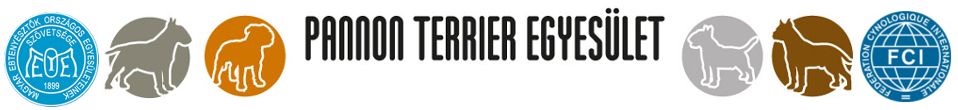 TAGSÁGI KÉRELEMGéppel vagy nyomtatott nagybetűkkel töltendő ki. Kitöltés után bizalmasan kezelendő.A *-gal megjelölt mezők kitöltése kötelező! Amennyiben a megadott adatok nem olvashatóak vagy hiányosak, úgy nem áll módunkban azokat nyilvántartásunkban rögzíteni!ÜGYFÉL TÖLTI KI!* Név:…………………………….………………………..………………….……………* Szül. dátum: ……….… év ……………….…………..…………hó ……...…nap* Szül. hely: .…………………………………………….………………….…………..* Anyja neve: ..………………………………………………………………..…........* Állandó cím: ..………..……………………………………………………………...* Lev. cím: …….………..……………………………………………………………...Tel: .…..………..……………………………………………………….…………..……E-mail: ..………..……………………………………………………………………..…Alulírott tagja kívánok lenni a MEOE SzövetségPannon Terrier Egyesület nevűSzervezetének.BARÁTOM:……………..…………Tagsági száma: …………………Dátum:  20.…… év ……………………… hó ………… nap        …………………………………………………………..                           Jelentkező aláírásaA kérelem elküldésével a tagjelölt elfogadja az egyesület alapszabályát valamint hozzájárul a tagfelvétel során megadott adatainak kezeléséhez és büntetőjogi felelőssége tudatában kijelenti, hogy a fenti adatok a valóságnak megfelelnek. Figyelem a tagjelölt az adatai megadásával hozzájárul, hogy a PTE kezelje adatait, részére reklámcélú anyagokat juttasson el.Az egyesület bankszámlaszáma:MKB Bank, MKKBHUHB10300002-10669930-49020010Szervezet TÖLTI KITagdíj befizetés dátuma: 20..…….év ………..………....…………hó …….napKészpénzfizetési számla / Bankszámlakivonat száma:……………………….MEOESZ szervezetének nyilvántartási száma:Dátum: ….…………….., 20..…….év …………..………………….hó…….napKÉRELMÉT ELFOGADJUK                               ………………………………………………..                   Szervezet Elnöke